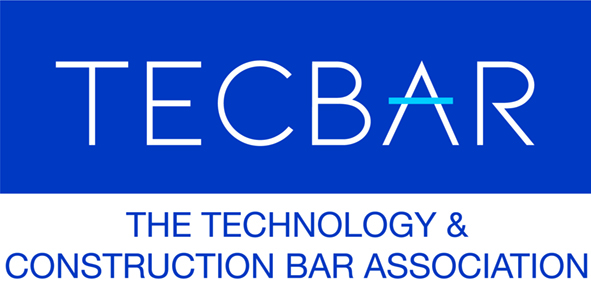 ELECTION 2022 NOMINATION FORMWe the undersigned, pursuant to rule 12 of TECBAR’s Constitution, hereby propose and second, respectively, the following candidate to stand for election as:ChairVice ChairTreasurerBar Council RepresentativeCommittee Member (under 7 years call) – 2 vacanciesCommittee Member (other) – 4 vacancies*Please delete as appropriateName of Candidate:Professional Address of Candidate:Call of Candidate:Proposer:			                                 Seconder:Name				                                 NameAddress			                                 AddressSigned			                                             SignedPlease return completed forms by email to Jessica Stephens QC, 4 Pump Court, Temple, London EC4Y 7AN - jstephens@4pumpcourt.com - by 5pm on 24 June 2022.  In the event that there are more nominations than vacancies, TECBAR will hold an election by reference to the following dates:Personal statements: 1 July 2022Ballot papers issued: 4 July 2022Voting closes: 25 July 2022Results announced AGM: 28 July 2022